
Entry of the Bible(We stand as the Bible is brought into church)GraceCall to Worship.Praise 152	Praise the Lord, his glories show, Alleluia!Prayer of Approach & Lord’s PrayerReflection: “Be like a tree; and let the dead leaves drop”Praise 137(1)	All things bright and beautiful, Old Testament		Ezekiel 33: 7-11 (pg 864)Gospel			St. Matthew 18: 15-20 (pg 985)						(Jeff Davies)Praise 238		Lord, bring the day to pass  Reflection on God’s Word: “Season of Creation”                                               The Watch-Person. Praise 153     	Great is thy faithfulness,                                O God my Father,Prayer of Thanks and IntercessionPraise 154	O Lord my God! When I in awesome wonder BenedictionAmenNoticesA warm welcome is extended to everyone this morning and especially to any visitors worshipping with us today. Please take a few minutes to read the screens as there may be information, which was received too late for the printed intimations.Rev Fiona is on annual leave from Monday 28 August to Tuesday 12 September.  During this time please emergency pastoral cover will be provided by the Rev Bill Jackson, 07752 549308.  For any other matters please contact the Session Clerk, Janette Steven   07788 298355.The email address for the Church Administrator is kppcchurchoffice@gmail.com or phone 07394 173977.  Please note the new email address for the church administrator.If you are watching the service via live stream the digital order of service is available on the church website under the services page.There is now creche and young church facilities in the side chapel, if you have children with you, please use this room as and when you need to.Tea/coffee will be served after morning worship, please come down to the hall for a warm cuppa and even warmer chat and fellowship.The funeral of Helen Houston will take place in Kay Park Church on Tuesday 12 September at 1.30pm and afterwards at the Kilmarnock Cemetery.Wednesday Walkers meet at the Kay Park at 10am at the top car park near the Burns Centre, enjoy a walk round the park and a good chat and then have coffee/tea in the church café.  All welcome.Wednesday café is open every Wednesday morning from 10am – 12 noon. Please tell your friends and neighbours and come and enjoy the company and chat.Kirk Session Wednesday 13 September at 7pm in the Church Hall.Reachout Together Disability Inclusion Project invites everyone to a Disability Sunday afternoon service at 3.30 p.m. on 17th September in St Marnock's Church halls. The entrance to the halls is at the side of the church.Fellowship of Kilmarnock Churches September Gathering Wednesday 20 September 7pm at the Well, Whatriggs Road.  Come and find out what is happening in other churches in the town.Women’s Day Reconnecting Mauchline Parish Church on Saturday 30 September from 9.30am – 2.30pm cost £10 inc. lunch. Please give your name to Vanessa Twomey the Church administrator if you are interested in going.Foodbank- Items can still be left at the back of the church in the wicker basket, these items are then taken to the Salvation Army for their foodbank, supplies are required urgently, so please give generously.New to Kay Park?If you are new to Kay Park, please feel free to approach the Minister, Rev Fiona on (01536) 521762 or the Session Clerk, Janette Steven, (01563) 401209, for further information about the Church and Membership.  If you would like information about giving to the church financially, please contact the Treasurer, Alex Steven on 01563 401209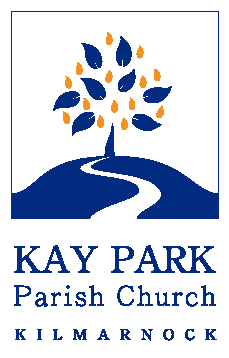 www.kayparkparishchurch.org.uk(Registered Scottish Charity: SC008154)10th. September 2023 15th. after Pentecost“Season Of Creation”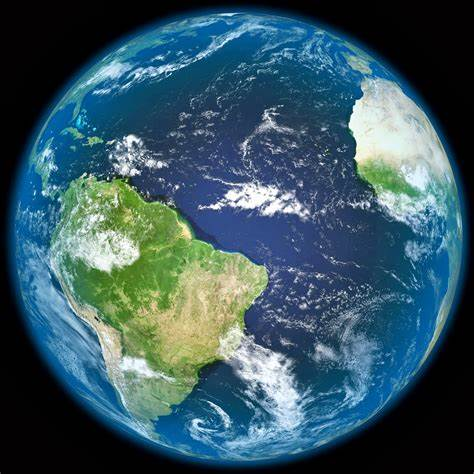 Minister Rev Bill JacksonOrganistMr Alex Ferguson